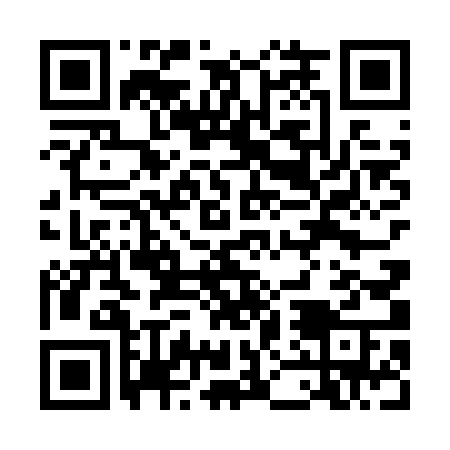 Ramadan times for Hottee du Diable, BelgiumMon 11 Mar 2024 - Wed 10 Apr 2024High Latitude Method: Angle Based RulePrayer Calculation Method: Muslim World LeagueAsar Calculation Method: ShafiPrayer times provided by https://www.salahtimes.comDateDayFajrSuhurSunriseDhuhrAsrIftarMaghribIsha11Mon5:145:147:0112:503:586:396:398:2012Tue5:125:126:5912:493:596:416:418:2213Wed5:095:096:5712:494:006:426:428:2414Thu5:075:076:5512:494:016:446:448:2515Fri5:055:056:5312:494:026:466:468:2716Sat5:025:026:5112:484:036:476:478:2917Sun5:005:006:4812:484:046:496:498:3118Mon4:584:586:4612:484:056:506:508:3319Tue4:554:556:4412:474:066:526:528:3420Wed4:534:536:4212:474:076:536:538:3621Thu4:504:506:4012:474:086:556:558:3822Fri4:484:486:3812:474:096:576:578:4023Sat4:454:456:3512:464:106:586:588:4224Sun4:434:436:3312:464:117:007:008:4325Mon4:404:406:3112:464:127:017:018:4526Tue4:384:386:2912:454:127:037:038:4727Wed4:354:356:2712:454:137:047:048:4928Thu4:334:336:2512:454:147:067:068:5129Fri4:304:306:2212:444:157:077:078:5330Sat4:284:286:2012:444:167:097:098:5531Sun5:255:257:181:445:178:118:119:571Mon5:225:227:161:445:178:128:129:592Tue5:205:207:141:435:188:148:1410:013Wed5:175:177:121:435:198:158:1510:034Thu5:155:157:101:435:208:178:1710:055Fri5:125:127:071:425:218:188:1810:076Sat5:095:097:051:425:218:208:2010:097Sun5:065:067:031:425:228:218:2110:118Mon5:045:047:011:425:238:238:2310:139Tue5:015:016:591:415:248:258:2510:1510Wed4:584:586:571:415:248:268:2610:17